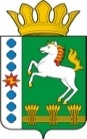 КОНТРОЛЬНО-СЧЕТНЫЙ ОРГАН ШАРЫПОВСКОГО РАЙОНАКрасноярского краяЗаключениена проект Решения Парнинского сельского Совета депутатов «О внесении изменений и дополнений в Решение Парнинского сельского Совета депутатов от 17.12.2013 № 45-152 «О бюджете поселения на 2014 год и плановый период 2015-2016 годов»11 августа 2014 год 								№ 50Настоящее экспертное заключение подготовлено Контрольно – счетным органом Шарыповского района на основании ст. 157 Бюджетного  кодекса Российской Федерации, ст. 9 Федерального закона от 07.02.2011 № 6-ФЗ «Об общих принципах организации и деятельности контрольно – счетных органов субъектов Российской Федерации и муниципальных образований», ст. 5 Решения Шарыповского районного Совета депутатов от 20.09.2012 № 31/289р «О внесении изменений и дополнений в Решение Шарыповского районного Совета депутатов от 21.06.2012 № 28/272р «О создании Контрольно – счетного органа Шарыповского района» (в ред. от 20.03.2014 № 46/536р) и в соответствии со стандартом организации деятельности Контрольно – счетного органа Шарыповского района СОД 2 «Организация, проведение и оформление результатов финансово – экономической экспертизы проектов Решений Шарыповского районного Совета депутатов и нормативно – правовых актов по бюджетно – финансовым вопросам и вопросам использования муниципального имущества и проектов муниципальных программ» утвержденного приказом Контрольно – счетного органа Шарыповского района от 16.12.2013 № 29, Соглашения от 29.01.2014 «О передаче Контрольно-счетному органу Шарыповского района полномочий Контрольно-счетного органа Парнинского  сельсовета по осуществлению внешнего муниципального финансового контроля».Представленный на экспертизу проект Решения Парнинского сельского Совета депутатов «О внесении изменений и дополнений в Решение Парнинского сельского Совета депутатов от 17.12.2013 № 45-152 «О бюджете поселения на 2014 год и плановый период 2015-2016 годов» (в ред. от 17.02.2014 № 46-155, от 23.06.2014 № 49-166) направлен в Контрольно – счетный орган Шарыповского района 07 августа 2014 года. Разработчиком данного проекта Решения является администрация Парнинского сельсовета.Мероприятие проведено 11 августа  2014 года.В ходе подготовки заключения Контрольно – счетным органом Шарыповского района были проанализированы следующие материалы:- проект Решения Парнинского сельского Совета депутатов «О внесении изменений и дополнений в Решение Парнинского сельского Совета депутатов от 17.12.2013 № 45-152 «О бюджете поселения на 2014 год и плановый период 2015-2016 годов»;-  решение Парнинского сельского Совета депутатов от 23.06.2014 № 49-166 «О бюджете поселения на 2014 год и плановый период 2015-2016 годов».Согласно статье 6 Решения Парнинского сельского Совета депутатов от 17.12.2013 № 45-152 «О бюджете поселения на 2014 год и плановый период 2015-2016 годов» администрация Парнинского сельсовета вправе в ходе исполнения бюджета поселения вносить изменения в сводную бюджетную роспись бюджета поселения на 2014 год и плановый период 2015-2016 годов.В соответствии с проектом  Решения Парнинского  сельского Совета депутатов «О внесении изменений и дополнений в Решение Парнинского сельского Совета депутатов от 17.12.2013 № 45-152 «О бюджете поселения на 2014 год и плановый период 2015-2016 годов» (в ред. от 17.02.2014 № 46-155, от 23.06.2014 № 49-166) предлагается внести изменения в следующие статьи:В статью 1 внести следующей изменения:«1. Утвердить основные характеристики  бюджета поселения  на 2014 год:Прогнозируемый общий объем доходов бюджета поселения увеличился в сумме 1 345 307,64 рубля или на 9,03%, в том числе:- налог на доходы физических лиц с доходов увеличился в результате уплаты налога арендодателями паевых земель в сумме 15 000,00 рублей или на 81,97%;- доходы от реализации иного имущества, находящегося в собственности   поселений (за исключением имущества муниципальных бюджетных и автономных учреждений, а также имущества муниципальных унитарных предприятий, в том числе казенных), в части реализации основных средств по указанному имуществу  увеличились в сумме 612 518,00 рублей или на 100,00%; - прочие неналоговые доходы увеличились на 10 984,64 рубля или на 100,00%, данная сумма сложилась по результатам комплексной проверки целевого и эффективного использования бюджетных средств выделенных на функционирование Парнинского сельсовета Контрольно – счетным органом  Шарыповского района: переплаты ФСС в сумме 6 740,64 рубля, неправильное применение бюджетной классификации в сумме 2 055,00 рублей, незаконно начисленная премия в сумме 2 189,00 рублей;- межбюджетные трансферты увеличились на 706 805,00 рублей за счет средств районного бюджета.Общий объем расходов бюджета поселения  увеличился в сумме 1 532 739,20 рублей или на 10,00%, в том числе:- на капитальный ремонт наружных сетей водоснабжения с.Парная, ул. Гайдара в сумме 248 226,61 рублей;- на капитальный ремонт наружных сетей водоснабжения с.Парная, ул. Победы в сумме 469 277,00 рублей;- на главу муниципального образования в рамках непрограммных расходов в сумме 400,00 рублей на перечисление суточных; - на руководство и управления в сфере установленных функций и полномочий органов местного самоуправления в сумме 15 401,00 рублей, из них на ремонт автомобиля 15 000,00 рублей;- на проведение рыночной оценки муниципального имущества в сумме 10 000,00 рублей;- на проведение работ по предупреждению наводнений в сумме 106 876,00 рублей;- на прочие мероприятия по благоустройству в сумме 90 595,95 рублей;- на содержание и ремонт памятников в сумме 154 976,00 рублей;- на содержание и ремонт уличного освещения в сумме 96 556,64 рубля;- на замену светильников в МБУК «Большеозерской СДК» в сумме 53 274,00 рублей;- на проведение выборов главы муниципального образования в сумме 287 156,00 рублей.Увеличился также и дефицит бюджета поселения в сумме 187 434,56 рублей или на 27%.Согласно распоряжения администрации Парнинского сельсовета от 31.07.2013 №28-р  утвержден перечень муниципальных программ Парнинского сельсовета разработанных и утвержденных в соответствии с требованиями бюджетного законодательства, утверждены следующие муниципальные программы:- муниципальная программа 1 «Муниципальное управление»;- муниципальная программа 2 «Развитие культуры»;- муниципальная программа 3 «Обеспечение транспортной доступности и коммунальными услугами граждан»;- муниципальная программа 4 «Защита населения от чрезвычайных ситуаций и обеспечение пожарной безопасности».К проекту Решения предоставлены также и проекты Постановлений о внесении изменений в утвержденные муниципальные программы.Анализ вносимых изменений в муниципальные программы(руб.)Всего после внесенных изменений в муниципальные программы сумма будет составлять 16 267 034,74 рубля или 94,93% от общего объема бюджетных средств поселения. За счет внесения изменения в муниципальные программы бюджет поселения увеличивается на  1 245 183,20 рубля или на 8,29%.При проведении анализа внесения изменений в муниципальные программы установлено, что названия муниципальных программ и подпрограмм к муниципальным программам не соответствуют Перечню муниципальных программ Парнинского сельсовета, что видно из ниже приведенной таблицы:Кроме того, установлено несоответствие названия следующей муниципальной программы:На основании выше изложенного Контрольно – счетный орган  Шарыповского района предлагает следующее:- внести изменения  в нормативно – правовые акты, а также внести соответствующие изменения в проект Решения; - после внесения соответствующих изменений в проект Решения депутатам Парнинского сельсовета принять проект Решения Парнинского сельского Совета депутатов «О внесении изменений и дополнений в Решение Парнинского сельского Совета депутатов от 17.12.2014 № 45-152 «О бюджете поселения на 2014 год и плановый период 2015-2016 годов».И.о. председателя Контрольно – счетного органа						И.В. ШмидтПредыдущая редакцияПредлагаемая редакция1) прогнозируемый общий объем доходов бюджета поселения в сумме14 901 103,54 рубля16 246 411,18 рублей2) общий объем расходов бюджета поселения  в сумме15 603 903,54 рубля17 136 642,74 рубля3) дефицит бюджета поселения  в сумме702 800,00 рублей890 231,56 рублей4) источники финансирования дефицита бюджета поселения  в сумме702 800,00 рублей890 231,56 рублейНаименование групп, подгрупп, статей, подстатей, элементов, подвидов доходов, кодов классификации операций сектора государственного управления, относящихся к доходам бюджетовпредыдущая редакция Решение от 23.06.2014 № 49-166предлагаемая редакция проекта Решение увеличениеНаименование групп, подгрупп, статей, подстатей, элементов, подвидов доходов, кодов классификации операций сектора государственного управления, относящихся к доходам бюджетовпредыдущая редакция Решение от 23.06.2014 № 49-166предлагаемая редакция проекта Решение увеличениеНАЛОГОВЫЕ И НЕНАЛОГОВЫЕ ДОХОДЫ        4 684 885,54 5 323 388,18         638 502,64   НАЛОГИ НА ПРИБЫЛЬ, ДОХОДЫ           1 422 300,00 1 437 300,00           15 000,00   Налог на доходы физических лиц с доходов, полученных физическими лицами в соответствии  со статьей 228 Налогового кодекса Российской Федерации                18 300,0 33 300,00           15 000,00   ДОХОДЫ ОТ ПРОДАЖИ МАТЕРИАЛЬНЫХ И НЕМАТЕРИАЛЬНЫХ АКТИВОВ              292 630,00 905 148,00         612 518,00   доходы от реализации иного имущества, находящегося в собственности   поселений (за исключением имущества муниципальных бюджетных и автономных учреждений, а также имущества муниципальных унитарных предприятий, в том числе казенных), в части реализации основных средств по указанному имуществу  0,00612 518,00         612 518,00   ПРОЧИЕ НЕНАЛОГОВЫЕ ДОХОДЫ0,0010 984,64           10 984,64   БЕЗВОЗМЕЗДНЫЕ ПОСТУПЛЕНИЯ        10 216 218,00 10 923 023,00         706 805,00   БЕЗВОЗМЕЗДНЫЕ ПОСТУПЛЕНИЯ ОТ ДРУГИХ БЮДЖЕТОВ БЮДЖЕТНОЙ СИСТЕМЫ РОССИЙСКОЙ ФЕДЕРАЦИИ        10 216 218,0010 923 023,00         706 805,00   Иные межбюджетные трансферты           2 588 618,00 3 295 423,00         706 805,00   Прочие межбюджетные трансферты, передаваемые бюджетам2 406 118,003 112 923,00706 805,00Межбюджетные трансферты бюджетам поселений из районного бюджета               710 612,00 1 417 417,00         706 805,00   Всего доходов      14 901 103,54 16 246 411,18     1 345 307,64   Наименование показателя бюджетной классификациирешение от 23.06.2014 № 49-166проект решенияотклонение Муниципальная программа «Муниципальное управление» на 2014-2016 годы4 383 554,004 269 230,56-114 323,44Подпрограмма "Обеспечение документами территориального планирования на 2014-2016 годы"63 840,0063 840,000,00Подпрограмма "Обеспечение документами территориального планирования на 2014-2016 годы"400 000,00400 000,000,00итого463 840,00463 840,000,00Подпрограмма "Обеспечение реализации муниципальной программы"3 060 914,002 936 590,56-124 323,44Подпрограмма "Обеспечение реализации муниципальной программы"248 600,00248 600,000,00Подпрограмма "Обеспечение реализации муниципальной программы"7 900,007 900,000,00итого3 317 414,003 193 090,56-124 323,44Подпрограмма "Управление муниципальным имуществом и земельными ресурсами Парнинского сельсовета на 2014-2016 годы"2 300,0012 300,0010 000,00Подпрограмма "Управление муниципальным имуществом и земельными ресурсами Парнинского сельсовета на 2014-2016 годы"600 000,00600 000,000,00итого602 300,00612 300,0010 000,00Муниципальная программа  «Защита населения от чрезвычайных ситуаций природного и техногенного характера и обеспечение пожарной безопасности» на 2014-2016 годы10 000,00116 876,00106 876,00Подпрограмма  "Предупреждение, спасение, помощь"10 000,0010 000,000,00Подпрограмма  "Предупреждение, спасение, помощь"0,00106 876,00106 876,00Муниципальная программа «Обеспечение транспортной доступности и коммунальными услугами граждан» на 2014-2016 годы2 086 190,543 285 547,181 199 356,64Подпрограмма "Проведение мероприятий, направленных на сохранение и улучшение транспортно-эксплуатационного состояния улично-дорожной сетей сельского поселения"424 532,54424 532,540,00итого424 532,54424 532,540,00Подпрограмма "Модернизация, реконструкция и капитальный ремонт объектов коммунальной инфраструктуры, жилья и благоустройства территории"49 762,0049 762,000,00Подпрограмма "Модернизация, реконструкция и капитальный ремонт объектов коммунальной инфраструктуры, жилья и благоустройства территории"358 612,001 552 637,031 194 025,03Подпрограмма "Модернизация, реконструкция и капитальный ремонт объектов коммунальной инфраструктуры, жилья и благоустройства территории"1 070 784,001 076 115,615 331,61итого1 479 158,002 678 514,641 199 356,64Подпрограмма "Обращение с твердыми бытовыми, промышленными и биологическими отходами на территории поселения"182 500,00182 500,000,00итого182 500,00182 500,000,00Муниципальная программа «Развитие культуры Парнинского сельсовета» на 2014-2016 годы8 542 107,008 595 381,0053 274,00Подпрограмма "Народное творчество и культурно-досуговая деятельность"8 542 107,008 595 381,0053 274,00ВСЕГО сумма по муниципальным контрактам15 021 851,5416 267 034,741 245 183,20Муниципальные программыМуниципальные программыПодпрограммы Подпрограммы Название в распоряжение от 31.07.2013 № 28-рНазвание в постановленииНазвание в распоряжение от 31.07.2013 № 28-рНазвание в постановленииМуниципальное управлениеМуниципальное управлениеПодпрограмма 2 «Управление муниципальными финансами и регулирование межбюджетных отношений»Подпрограмма 2 «Управление муниципальными финансами»Муниципальное управлениеМуниципальное управлениеПодпрограмма 5 «Обеспечение реализации муниципальной программы» (расходы на содержание аппарата, совершенствование механизма управления)Подпрограмма 5 «Обеспечение реализации муниципальной программы»Развитие культурыРазвитие культурыПодпрограмма 1 «Культурное наследие»Подпрограмма 1 «Народное творчество и культурно – досуговая деятельность»Развитие культурыРазвитие культурыПодпрограмма 2 «Искусство и народное творчество»Подпрограмма 1 «Народное творчество и культурно – досуговая деятельность»Обеспечение транспортной доступности и коммунальными услугамиОбеспечение транспортной доступности и коммунальными услугамиПодпрограмма 2 «Проведение мероприятий, направленных на сохранение и улучшение транспортно – эксплуатационного состояния автомобильных дорог общего пользования местного значения»Подпрограмма 2 «Проведение мероприятий, направленных на сохранение и улучшение транспортно – эксплуатационного состояния улично – дорожной сети сельского поселения»Зашита населения от ЧС и обеспечение пожарной безопасностиЗащита населения и территории от ЧС и обеспечение пожарной безопасностиПодпрограмма 2 «Обеспечение пожарной безопасности населенных пунктов»Подпрограмма 2 «Обеспечение пожарной безопасности»Название муниципальной программыРаспоряжение администрации Парнинского сельсовета от 31.07.2013 № 28-рЗашита населения от ЧС и обеспечение пожарной безопасностиПостановление администрации Парнинского сельсовета от 30.10.2013 № 155-пЗащита населения и территории от ЧС и обеспечение пожарной безопасностиПаспорт муниципальной программыЗащита населения от ЧС природного и техногенного характера и обеспечение пожарной безопасности Решение Парнинского сельского Совета депутатов от 17.12.2013 № 45-152 «О бюджете поселения на 2014 год и плановый период 2015-2016 годов»Защита населения от ЧС природного и техногенного характера и обеспечение пожарной безопасности